REFERENCINGSt John the Evangelist Catholic High School uses the HARVARD style of referencing.Your bibliography is a list of all the sources of information you have used.Your bibliography is always listed in alphabetical order (usually by author’s surname, as this should be the first piece of information you include in each citation).Your bibliography must not just be a list of website addresses.See your diary for how to compose your references and bibliography.Once you understand what the main components of a citation or reference are and why these are necessary, try using this very helpful citation generator:   http://www.citethisforme.com/       This resource does not always reference resources correctly so please be aware and check for errors.There is a link to another site on the front page of Moodle, on the left hand side, which gives examples of how to cite every type of resource and helps you to cite your own.  The image below is a copy of the link.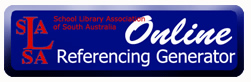 Please find below an example of a bibliography with correct formatting.BibliographyAdams, S. 2004. The role of the United Nations. London: Franklin Watts.Amnesty.org. 2014. Amnesty International. [online] Available at: http://www.amnesty.org/ [Accessed: 4 Feb 2014].A Bug’s Life. 2002. Video Recording. South Yarra, Buena Vista.Burns, S. 1989. There’s more than one way to learn. Australian Wellbeing. No. 33, October, p. 44.           Chambers, C. and Plan, UK. 2005. Child worker. Tunbridge Wells: Ticktock Media.Fleiner-Gerster, T. 1999. What are human rights?. Leichhardt, N.S.W.: Federation Press.Healey, J.(ed.) 2013. Asylum seekers and immigration detention. Thirroul, N.S.W.: Spinney Press.Hirst, M. 1997. Freedom of belief. London: Watts.Holocaust-history.org. 2014. Holocaust History Project. [online] Available at: http://www.holocaust-history.org/ [Accessed: 4 Feb 2014].Jones, J. 2008. Diary of Anne Frank, Clickview, BBC, London. 26.02.2012.Marcia’s Nose is Broken. 1973. Television broadcast, 13 September 4.30pm. The Brady Bunch, Channel 10.Maynard, W. 1999. 'Thoreau's House at Walden', Art Bulletin, 81, 2, pp. 303, Academic Search Premier, EBSCOhost, Accessed on:  6 December 2010.Ross, S. 2002. The United Nations. Oxford: Heinemann Library.Springer, J. 2000. Listen to us. St Leonards, NSW: Allen & Unwin.Youth for Human Rights. 2009. The Story of Human Rights. [online] Available at: http://www.youtube.com/watch?v=oh3BbLk5UIQ [Accessed: 4 Feb 2014].